Circle the picture on each line that has the same meaning as the word 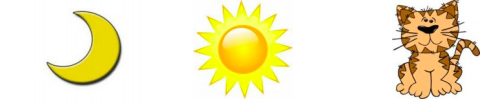 Cat 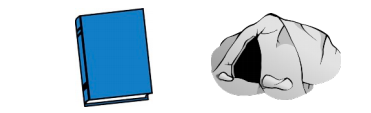 Book 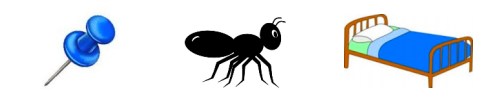 Pin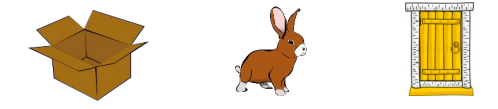 Box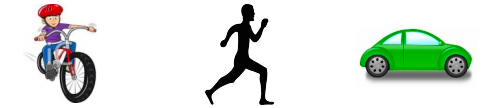 Run 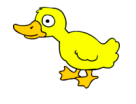 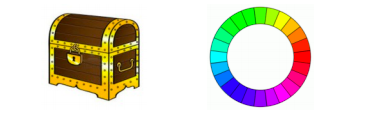 Duck 